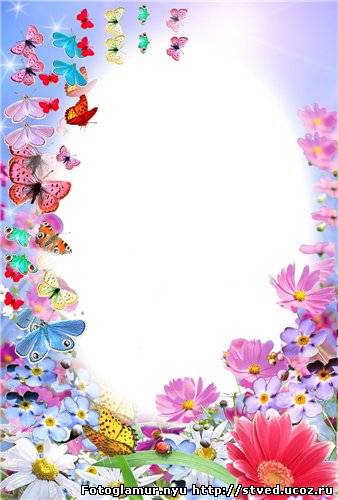       З досвіду роботи вчителя – методиста      вищої категорії, вчителя хімії,     заступника директора з виховної      роботи Жовтокам’янської ЗОШ     Апостолівського району     Дніпропетровської області     Гали Світлани Миколаївни                                        Січень 2011 рікСценка 1Дія відбувається на фоні пустелі, Диктор та Голос правди сидять за столами  на сцені по різні сторони, перед ними таблички: «Диктор ТБ «Україна», «Голос правди»( завивання вітру, стукіт серця, проходить ведуча з табличкою 2012 рік )Диктор  2012 рік. У гарячій пустелі, що охопила значну територію України, від спраги і голоду помирає змучений мандрівник( дуже повільно йде і падає чоловік у довгому плащі. Встає  і знову падає. Простягає руки і говорить )Мандрівник  О, Боже, світ померк в моїх очах,                          Не бачу шляху, де його шукати?                          Великий Боже, що мені робить,                          Щоб знову Сонце шлях мій освітило,                          Щоб запалав вогонь добра в душі                          І серце радості зазнало?Диктор         Ніби крізь сон він бачить дві дівчини (одна в рожевому платті-Троянда, друга у жовтому з колосками  пшениці у волоссі-Пшениця. Вони тримаються за руки)Троянда       (піднімає голову мандрівнику)                        Устань, прокинься, страднику, живи!Пшениця     (відлущує зерна і дає мандрівнику)                        На, з’їж, це поверне тобі силу!(дівчата повертаються йти, мандрівник простягає    до них руки)Мандрівник    Хто ви і як же вас зовуть?Троянда     Я – ТрояндаПшениця   Я – ПшеницяМандрівник  Троянда і Пшениця! Краса і Доброта! Королева квітів і Цариця полів – однаково потрібні на Землі!Ви не підкажете мені, що то за край, що народжує таку красу, як ви?Троянда  Наш край – це Придніпров’я ріднеПшениця А та сторона, де ми живем, ми    Апостолівщиною зовемМандрівник   Візьміть мене з собою. Я теж хочу милуватися красою вашого чудового краю заворожено слухати, як співають у вас річки та джерела, перегукуються пташки, прислухатисьдо передзвону стиглих колосків жита, ячменю, пшениці. Словом, я хочу чути, як співає сама земля!Пісня « Тепла нічка зоряна…»( виконують Мандрівник, Троянда, Пшениця)Тепла нічка зоряна свіжо розлилась,З неї неозорено місяць виплива,Піснею- красунею щиро промовля:-Будь щасливе Придніпров’я, рідна сторона.Тут веселка з річкою і зелений гай,Розквітає квіткою наш чудовий край,З житом і пшеницею радісно нам жить,А іще природу будем завжди ми любить.Сценка  2 Дія відбувається на фоні річки, вдалині    видніється лісГолос правди   Та зовсім недавно на нашій Дніпропетровщині теж було  не все гаразд з екологією. Ось декілька фактів.                      Пісня « Тихо над річкою…» ( на фоні пісні виходять дівчата в українських   костюмах і танцюють)Тихо над річкою, ніченька темная,Спить зачарований ліс,Ніжно шепоче він казку таємную,Сумно  зітха верболіз.Диктор   Хлопчик – рибалка на річку прийшов…   (виходить хлопчик з вудочкою одягнений як рибак)Рибалка   Що це сталося, агов! Цей ставок немов загинув? Вудочку туди закину, недарма ж сюди  прийшов!            (закидає вудочку, витягує карася, карась має   відповідний вигляд, із   сріблястою лускою, співають на мелодію «Запорожець за Дунаєм» )Рибалка   Звідкіля це ти узявся, як ти й досі не   пропав? Став побачив я й злякався, як ти в ньому існував?Карась     Не кажи, бо я заплачу, страх бере мене  й тепер. Повно банок і лахміття, трохи-трохи я не вмер.Рибалка   Цим ставком колись хвалився, а ставок тепер пропав.  Як крізь землю провалився, наче дідько його взяв!Карась Люди дбати перестали і про рибу, і про став. Пляшки й сміття накидали ось чому він враз пропавРибалка   Ой, карасю, годі буде, перестань- бо вже кричать!Карась Ні, хай чують риби й люди, ні не буду я мовчать! Ні не буду я мовчать!                   ( Виходить ведуча)Ведуча  Ніщо не зможе в світі жити, коли не матиме що пити. Вода джерельна – то бальзам, вода несе здоров’я нам!Диктор  Тепер у нас ставки стали чистими, бо взяли їх в оренду роботящі, чесні люди. І тепер кожного дня нам усміхається сонечко, вмите в чистих джерельцях і ставках, де плавають сріблясті рибки. А місцеві джерельця учні самі чистили і впорядковували.Сценка  3Дія відбувається на фоні зеленого гаюГолос правди  Повітря на Дніпропетровщині теж було дуже забруднене різними викидами заводів і фабрик, бо 40% їх потрапляло  в атмосферу без очищення. Внаслідок цього дуже зросла онкозахворюваність органів дихання. А металургійні комбінати, що в місті Дніпродзержинську та Кривому  Розі та криворізький коксохім так забруднювали повітря, що не завадили б і протигази!  Диктор          Ця пригода сталася у зеленому гаю              (виходять козак і дівчина в укр..костюмах, співають)    Пісня  « Ой у зеленому гаю» Ой у зеленому гаю, Стелиться сивий туман, Там у зеленому гаю  Козак з дівчиной гуляв. Вони гуляли-гуляли, На них враз кашель напав: -Дай мені хоч протигаза, Козак дівчині сказав Якщо не маєш такого, Мабуть, сьогодні помру. Милий, тебе я кохаю І все для тебе зроблю. Що ж ти тут можеш зробити Смок з коксохіму пішов. Вийдеш сама ти із гаю? Ну я додому пішов.Дівчина з гаю не вийшла,Стала вона на краю.Чує, як кашля хлопчина,Кашля в зеленім гаю                      (виходить ведуча)Ведуча  Нас шар озону захищає,                Про шкіру і легені дбає,              І забувати це не треба                Ні на Землі, ні там, у небі.Диктор   Тепер все інакше, повітря забруднюється не так сильно, бо бензин став дорогим, автомобілі їздять менше, тому шкідливих викидів в повітря від двигунів теж стало менше. А ще фабрики зупинились,  а заводи і комбінати працюють не на повну  потужність. І зараз ми насолоджуємось чистим повітрям! А що буде, коли бензин подешевшає і всі промислові  підприємства запрацюють? Аж страшно уявити!Сценка 4Дія відбувається на фоні степу, по дорозі їдуть вози,  на возах хлібороби, вдалині видніється селоГолос правди  А що сталося з землею? Вона втратила ціну, її роздавали  направо і наліво, кому попаде. Догляду відповідного за нею не було. На родючих грунтах, де раніше  вирощували пшеницю, жито, інші культури, росла амброзія,  а ті поля, що доглядались, з року в рік були засіяні соняшником. Куди не глянь – один соняшник! А як же сівозміни, удобрення, знищення бур’янів,  шкідників, хвороб!Ведуча   Земля дарує нам вугілля,                  І чорнозем дорогоцінний,                  Рослинам теж життя дає,                  В усіх призначення своє.Диктор    А ось до нас і Грунт сам завітав.Грунт     Погляньте ви на мене,                Що втратив майже все,                  Й тортур зазнав пекельних від людини,                  Яка не цінить спадщини дідів, батьків,                  І розтранжирює природні всі багатства.                  О, Боже праведний, якби ж то міг ти знать,                  Що зробить на Землі людина,
                  То ти б подумав, перш ніж сотворити                     Адама й Єву!                 ( виходять Адам і Єва, співають )   Пісня  « Ой устану ранесенько»Єва          Ой устану ранесенько,                 Вмию личко білесенько,                  Ще й сонечко не зійшло,                  В мене личко розцвіло.                 Ой Адаме серце моє,                  В’яжи сіно в’язок двоє.Адам   Яке сіно, ти здуріла, чи по шиї захотіла?          Трава давно не росте в нас,             Лиш амброзія цвіте в нас,             Урожай був в нас слабенький,              Будеш ходить голодненька.Єва     Який це жах! Та як зректись такої долі?Диктор   Проте я чула і навіть на собі відчула, що в цьому році урожай  на Придніпров’ї був такий, що вистачило всім і пшениці, і картоплі, буряків і кавунів, і капусти й помідорів, взагалі  всього-всього. В закромах у нас є все. Зиму ми перезимуєм, а  надалі попрацюєм,  щоб уже не бідувать й допомоги не шукать. Пісня  « Тихо над річкою»  (на фоні пісні дівчата танцюють)Тихо над річкою, як зайде сонечко,Стелиться сивий туман,Ніжно шепочеться житнє волоссячко,Там, де широкий наш лан. Сценка 5   Дія відбувається на фоні велетенського дерева (дуба) Голос правди   Все це добре, є на стіл, є й до столу, є хліб, є й до хліба! А де наші райські сади, виноградники, ягідники? Факт свіжий: сад, що в Кам’янській сільській раді, цього літа випалили разом з бур’яном, виноградники пропали давно, а ягідники ніхто не садить.   ( Адам і Єва в цей час сидять на лавці, співають )Єва   Адаме (співає)          Обійми мене ніжно, бо на серці так сумно,          Не кажи що я грішна, не кажи що я блудна,          Я крізь марево чую голос твій яблуневий,          І в уяві малюю серед поля дерева.          З неба зіркою до тебе припаду,          Із країв чужих лелекою прилину,          Тільки яблучко мені ти принеси,          Бо без нього я не можу жити й днини.Адам   Яке яблучко? На чому воно рости буде?                  У тебе якісь доісторичні замашки! (співає)                Половина саду квітне, половина в’яне,                Потім сохне та, що квітла. Поняла, кохана?                Сохнуть разом  вишні й груші,                Яблуні і сливи,                Занедбали люди Землю і живуть щасливі.Голос правди   Ситуація в цьому плані зовсім не змінилася. Ми насолоджуємося польськими яблуками, турецьким виноградом, японським ківі, кубинськими апельсинами, російськими полуницями, білоруськими ягодами. А де ж наше, українське?Адам  Шановні, давайте підтримаємо українського виробника!Єва    А потім спитаємо, що зробив він для того, щоб не зашкодити  Екології?         (Адам і Єва ідуть за куліси, виходить Земля )Земля    Якби і далі так тривало,                Це б існувати заважало,                Та Придніпров’я квітне нині,                Ми цим завдячуєм людині.             (  виходить Людина в українському костюмі)Людина   Прости нас, Земле,                   Нас, людей століття,                   Яке надбало стільки лиходій.                   Прости нас, Земле,                   Бо голова всьому живому ти!          ( по черзі виходять Надія, Мрія, Віра, Любов )Надія     Людино, коли нічого вже не діє,                  Згадай мене, свою Надію,                  І я прийду на допомогу,                  Візьми мене в свою дорогу.Мрія      Іще додай «так» я зумію,               Бо я про щастя своє мрію,                  Про справжнє щастя, незабутнє,                  І про дітей своїх майбутнє.                  А я тобі світи відкрию,                  Не залишай лиш свою мрію,                  І я прийду на допомогу,                  Візьми мене в свою дорогу.Віра        Життя людини неможливе,                 Коли немає в неї віри,                    У себе і у кращу долю,                     Я надихаю людську волю.                   До того ж, нагадати мушу,                   Що я лікую вашу душу,                   Скажи – й прийду на допомогу,                   Візьми мене в свою дорогу.Любов    За тебе ми завжди готові на все,               Повір своїй любові,                  Тебе зігрію я в морози                   І найгіркіші витру сльози,                      Наповню серце твоє раєм                      І про життя твоє подбаю,                   Завжди прийду на допомогу,                   Візьми мене в свою дорогу.Людина   Спасибі вам, я хочу жити,                    Своє майбутнє захистити.                    Плането, діти ми твої,                    Безгосподарству скажем « ні»! ( по черзі виходять всі учасники, в кожного в руках на скотч і є якийсь виріб і вони його прикріпляють на дереві )Любити Землю завжди будем ми,Посадимо і сад, і дерево, і квіти!Ось тут  навішаєм зірок! (вішає)Сюди ми додамо квіток! (вішає)Тут має бути соловей! (вішає)А тут хай яблука висять й нагадують про райський сад! (вішає)А я повішу ось тут груші, нехай радіють наші душі! (вішає)А для птахів повісимо житло, щоб з вирію вертались до нас жити! (вішає шпаківню)До гілочок причепим сміх, сміятись разом – це не гріх! (вішає)Ще додамо рожеві мрії, сьогодні кожен хай радіє!(вішає)Ніщо готове не впаде нам з неба,Працюймо, не шкодуючи зусиль,А ще давайте, друзі, там де треба,Природу рідну берегти.    11.Бережімо ж, люди, землі, води,         Кожну квітку в лузі, деревце.         Ми не будем вбивцями природи,         Придніпров’я наше хай цвіте!    12.Життя – творіння доброго і злого!         Життя – це книга радісна й сумна!         Та перш за все життя – крута дорога,         То ж хай святиться нині всім вона.        Пісня – танець « Збережем життя» 